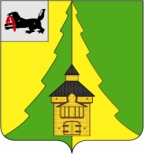 Российская ФедерацияИркутская область	Нижнеилимский муниципальный районАДМИНИСТРАЦИЯПОСТАНОВЛЕНИЕОт  « 27»  июля  2020 г.  № 692.г. Железногорск-Илимский«О внесении изменений в Постановлениеадминистрации Нижнеилимского муниципального района от 29.12.2015 г. № 1396 «Об утверждении реестра муниципальных маршрутов регулярных перевозок пассажиров и багажа автомобильным транспортом в границах  двух и более поселений Нижнеилимского муниципального района»В соответствии с Федеральным законом от 13.07.2015 г. № 220-ФЗ «Об организации регулярных перевозок пассажиров и багажа автомобильным транспортом и городским наземным электрическим транспортом в Российской Федерации и о внесении изменений в отдельные законодательные акты Российской Федерации», Законом Иркутской области от 28.12.2015 г. № 145-ОЗ «Об отдельных вопросах организации регулярных перевозок пассажиров и багажа автомобильным транспортом и городским наземным электрическим транспортом в Иркутской области», Федеральным законом от 06.10.2003 № 131-ФЗ «Об общих принципах организации местного самоуправления в Российской Федерации», Положения об организации транспортного обслуживания населения автомобильным транспортом в границах двух и более поселений Нижнеилимского муниципального района, утвержденного постановлением администрации Нижнеилимского муниципального района от 27.04.2018 г. № 347 (в редакции постановления администрации Нижнеилимского муниципального района от 08.07.2019 г. № 711), Уставом МО «Нижнеилимский район», администрация Нижнеилимского муниципального районаПОСТАНОВЛЯЕТ:Внести следующие изменения в постановление администрации Нижнеилимского муниципального района от 29.12.2015 г. № 1396 «Об утверждении реестра муниципальных маршрутов регулярных перевозок пассажиров и багажа автомобильным транспортом в границах  двух и более поселений Нижнеилимского муниципального района»:приложение к вышеуказанному постановлению читать в редакции приложения к настоящему постановлению.Признать утратившим силу постановление администрации Нижнеилимского муниципального района от 27.04.2020 г. № 318 «О внесении изменений в Постановление администрации Нижнеилимского муниципального района от 29.12.2015 г. № 1396 «Об утверждении реестра муниципальных маршрутов регулярных перевозок пассажиров и багажа автомобильным транспортом в границах  двух и более поселений Нижнеилимского муниципального района».Опубликовать данное постановление в периодическом печатном издании «Вестник Думы и администрации Нижнеилимского муниципального района» и разместить на официальном сайте муниципального образования «Нижнеилимский район».Контроль за исполнением настоящего постановления возложить на заместителя мэра по жилищной политике, градостроительству, энергетике, транспорту и связи В.В. Цвейгарта.И.о. мэра района                                                           Т.К. ПироговаРассылка: в дело – 2; отдел ЖКХ, ТиС – 1, ОГКУ «Управление социальной защиты населения по Нижнеилимскому району».А.Ю. Белоусова31265Приложение к постановлению администрации Нижнеилимского муниципального района от  «27» июля 2020 г.  № 692Реестр муниципальных маршрутов регулярных перевозок пассажиров и багажа автомобильным транспортом в границах  двух и более поселений Нижнеилимского муниципального районаМэр района                                                                                                 М.С. РомановРегистрационный номер маршрута в реестреПорядковый номер маршрутаНаименование маршрутаНаименования промежуточных остановочных пунктов по маршруту регулярных перевозок или наименования поселений, в границах которых расположены промежуточные остановочные пунктыНаименования улиц, автомобильных дорог, по которым предполагается движение транспортных средств между остановочными пунктами по маршруту регулярных перевозокПротяженность маршрута регулярных перевозокПорядок посадки и высадки пассажировВид регулярных перевозокХарактеристики транспортных средств Характеристики транспортных средств Характеристики транспортных средств Характеристики транспортных средств Характеристики транспортных средств Максимальное количество транспортных средств каждого класса, которое допускается использовать для перевозок по маршруту регулярных перевозокДата начала осуществления регулярных перевозокНаименование, место нахождения (для юридического лица), фамилия, имя и, если имеется, отчество, место жительства (для индивидуального предпринимателя), идентификационный номер налогоплательщика, который осуществляет перевозки по маршруту регулярных перевозокРегистрационный номер маршрута в реестреПорядковый номер маршрутаНаименование маршрутаНаименования промежуточных остановочных пунктов по маршруту регулярных перевозок или наименования поселений, в границах которых расположены промежуточные остановочные пунктыНаименования улиц, автомобильных дорог, по которым предполагается движение транспортных средств между остановочными пунктами по маршруту регулярных перевозокПротяженность маршрута регулярных перевозокПорядок посадки и высадки пассажировВид регулярных перевозокВиды транспортных средствКлассы транспортных средств, предусмотренные решением об установлении маршрутаЭкологические характеристики транспортных средств, предусмотренные решением об установлении маршрутаМаксимальный срок эксплуатации транспортных средств, предлагаемых юридическим лицом, индивидуальным предпринимателем или участниками договора простого товарищества для осуществления регулярных перевозок в течение срока действия свидетельства об осуществлении перевозок по маршруту регулярных перевозок (для перевозок по нерегулируемым тарифам, с 28.06.2018 г.)Характеристики транспортных средств, влияющие на качество перевозок, предусмотренные заявкой на участие в открытом конкурсеМаксимальное количество транспортных средств каждого класса, которое допускается использовать для перевозок по маршруту регулярных перевозокДата начала осуществления регулярных перевозокНаименование, место нахождения (для юридического лица), фамилия, имя и, если имеется, отчество, место жительства (для индивидуального предпринимателя), идентификационный номер налогоплательщика, который осуществляет перевозки по маршруту регулярных перевозок1234567899999101112123Янгель – Новая Игирма – Железногорск-Илимскийп. Новая Игирма1. Автомобильные дороги общего пользования местного значения Янгелевского ГП: ─ ул. «Центральная»;─ ул. Транспортная.2. Автомобильные дороги общего пользования регионального или межмуниципального значения Иркутской области: ─ "Подъезд к п.Янгель";─ "Хребтовая – Рудногорск – Новоилимск";─ "Подъезд к пгт. Новая Игирма".3. Автомобильные дороги общего пользования местного значения Новоигирменского ГП: ─ ул. Гагарина;─ ул. Транспортная;─ ул. Кильдерова;─ ул. Гагарина;─ Иркутский переулок;─ ул. Центральный проезд.─ ул. Гагарина.4. Автомобильные дороги общего пользования регионального или межмуниципального значения Иркутской области:─ "Подъезд к пгт. Новая Игирма";─ "Хребтовая – Рудногорск – Новоилимск";─ ""Вилюй" – Железногорск-Илимский";5. Автомобильные дороги общего пользования местного значения Железногорск-Илимского ГП:─ ул. Транспортная;─ ул. Радищева;─ ул. Янгеля;─ ул. Строителей.145,18в любом не запрещенном правилами дорожного движенияместе по маршруту регулярных перевозокрегулярные перевозки по регулируемым тарифамавтобусмалый———1 (одно) основное транспортное средство;1 (одно) резервное транспортное средство.——223 АЖелезногорск-Илимский – Новая Игирма – Янгельп. Новая Игирма1. Автомобильные дороги общего пользования местного значения Железногорск-Илимского ГП:─ ул. Строителей;─ ул. Иващенко;─ ул. Транспортная.2. Автомобильные дороги общего пользования регионального или межмуниципального значения Иркутской области:─ ""Вилюй" – Железногорск-Илимский";─ "Подъезд к пгт. Новая Игирма";─ "Хребтовая – Рудногорск – Новоилимск".3. Автомобильные дороги общего пользования местного значения Новоигирменского ГП: ─ ул. Гагарина;─ ул. Транспортная;─ ул. Кильдерова;─ ул. Гагарина;─ Иркутский переулок;─ ул. Центральный проезд;─ ул. Гагарина.4. Автомобильные дороги общего пользования регионального или межмуниципального значения Иркутской области: ─ "Подъезд к п.Янгель";─ "Хребтовая – Рудногорск – Новоилимск";─ "Подъезд к пгт. Новая Игирма". 5. Автомобильные дороги общего пользования местного значения Янгелевского ГП: ─ ул. «Центральная»;─ ул. Транспортная.144,28в любом не запрещенном правилами дорожного движенияместе по маршруту регулярных перевозокрегулярные перевозки по регулируемым тарифамавтобусмалый———1 (одно) основное транспортное средство;1 (одно) резервное транспортное средство.——32Янгель – Рудногорск—1. Автомобильные дороги общего пользования местного значения Янгелевского ГП:
─ ул. «Центральная»;
─ ул. Транспортная.
2. Автомобильные дороги общего пользования регионального или межмуниципального значения Иркутской области:
─ "Подъезд к п.Янгель";
─ "Хребтовая – Рудногорск – Новоилимск".
3. Автомобильные дороги общего пользования местного значения Рудногорского ГП: 
─ ул. Вокзальная;
─ ул. Почтовая;
─ ул. Первомайская;
─ ул. Центральная;
─ ул. Рубежная.
4. Автомобильные дороги общего пользования регионального или межмуниципального значения Иркутской области:
─ Хребтовая – Рудногорск – Новоилимск" (до вокзала).30,38в любом не запрещенном правилами дорожного движения
месте по маршруту регулярных перевозокрегулярные перевозки по регулируемым тарифамавтобусмалый———1 (одно) основное транспортное средство;
1 (одно) резервное транспортное средство.——42 АРудногорск  – Янгель—1. Автомобильные дороги общего пользования регионального или межмуниципального значения Иркутской области:─ "Хребтовая – Рудногорск – Новоилимск" (от вокзала в п. Рудногорск);─ "Подъезд к п.Янгель".2. Автомобильные дороги общего пользования местного значения Янгелевского ГП:─ ул. Транспортная;─ ул. «Центральная».27,69в любом не запрещенном правилами дорожного движения
месте по маршруту регулярных перевозокрегулярные перевозки по регулируемым тарифамавтобусмалый———1 (одно) основное транспортное средство;
1 (одно) резервное транспортное средство.——5ИсключенИсключенИсключенИсключенИсключенИсключенИсключенИсключенИсключенИсключенИсключенИсключенИсключенИсключенИсключен6ИсключенИсключенИсключенИсключенИсключенИсключенИсключенИсключенИсключенИсключенИсключенИсключенИсключенИсключенИсключен720Железногорск-Илимский –  Суворовскийп. Шестаково1. Автомобильные дороги общего пользования местного значения Железногорск-Илимского ГП:
─ ул. Строителей;
─ ул. Иващенко.
 2. Автомобильные дороги общего пользования регионального или межмуниципального значения Иркутской области: 
─ Железногорск-Илимский – Суворовский.
3. Автомобильные дороги общего пользования местного значения Шестаковского ГП:
п. Шестаково:
─ ул. Ленина;
─ ул. Набережная;
п. Суворовский:
─ ул. Проезжая;
─ ул. Мира.36,67в любом не запрещенном правилами дорожного движения
месте по маршруту регулярных перевозокрегулярные перевозки по регулируемым тарифамавтобусмалыйнулевой,
третий—кондиционер,
видеорегистратор1 (одно) основное транспортное средство;
1 (одно) резервное транспортное средство.03.11.2016 г.ООО "фирма Илимский Родник" 665 653, РОССИЯ, Иркутская обл., г. Железногорск-Илимский, квартал 7, дом 9, кв. 19, ИНН 3834013852820 АСуворовский  –  Железногорск-Илимскийп. Шестаково1. Автомобильные дороги общего пользования местного значения Шестаковского ГП:
п. Суворовский;
─ ул. Мира;
─ ул. Проезжая;
п. Шестаково: 
─ ул. Набережная;
─ ул. Ленина.
2. Автомобильные дороги общего пользования регионального или межмуниципального значения Иркутской области:
─ Железногорск-Илимский – Суворовский.
3. Автомобильные дороги общего пользования местного значения Железногорск-Илимского ГП: 
─ ул. Иващенко;
─ ул. Радищева;
─ ул. Янгеля.36,67в любом не запрещенном правилами дорожного движения
месте по маршруту регулярных перевозокрегулярные перевозки по регулируемым тарифамавтобусмалыйнулевой,
третий—кондиционер,
видеорегистратор1 (одно) основное транспортное средство;
1 (одно) резервное транспортное средство.03.11.2016 г.ООО "фирма Илимский Родник" 665 653, РОССИЯ, Иркутская обл., г. Железногорск-Илимский, квартал 7, дом 9, кв. 19, ИНН 3834013852922Железногорск-Илимский –  Хребтовая—1. Автомобильные дороги общего пользования местного значения Железногорск-Илимского ГП:─ ул. Янгеля;─ ул. Строителей;─ ул. Иващенко;─ ул. Транспортная.2. Автомобильные дороги общего пользования регионального или межмуниципального значения Иркутской области: ─ "Вилюй" – Железногорск-Илимский".3. Автомобильная дорога общего пользования федерального значения Иркутской области:─ А-331 «Вилюй» Тулун - Братск - Усть-Кут - Мирный – Якутск.4. Автомобильные дороги общего пользования местного значения Хребтовского ГП: ─ ул. Трактовая.23в любом не запрещенном правилами дорожного движенияместе по маршруту регулярных перевозокрегулярные перевозки по регулируемым тарифамавтобуссреднийтретий—кондиционер1 (одно) основное транспортное средство;1 (одно) резервное транспортное средство.27.09.2019 г.ООО «Компания Илим-Транс» (ООО "КОМИТ"). 665653, Россия, Иркутская область, Нижнеилимский район, г. Железногорск-Илимский, квартал 6, дом 5, квартира 20, ИНН 38057321791022 АХребтовая  –  Железногорск-Илимский—1. Автомобильные дороги общего пользования местного значения Хребтовского ГП:
─ ул. Трактовая;
─ ул. Гагарина;
─ ул. Лесная;
─ ул. Леонова;
─ ул. Калинина;
─ ул. Гагарина;
─ ул. Трактовая.
2. Автомобильная дорога общего пользования федерального значения Иркутской области: 
─ А-331 «Вилюй» Тулун - Братск - Усть-Кут - Мирный – Якутск.
 3.  Автомобильные дороги общего пользования регионального или межмуниципального значения Иркутской области: 
─ "Вилюй" – Железногорск-Илимский".
4. Автомобильные дороги общего пользования местного значения Железногорск-Илимского ГП: 
─ ул. Транспортная;
─ ул. Радищева;
ул. Янгеля.24в любом не запрещенном правилами дорожного движенияместе по маршруту регулярных перевозокрегулярные перевозки по регулируемым тарифамавтобуссреднийтретий—кондиционер1 (одно) основное транспортное средство;1 (одно) резервное транспортное средство.27.09.2019 г.ООО «Компания Илим-Транс» (ООО "КОМИТ"). 665653, Россия, Иркутская область, Нижнеилимский район, г. Железногорск-Илимский, квартал 6, дом 5, квартира 20, ИНН 38057321791119Железногорск-Илимский –  Семигорск—1. Автомобильные дороги общего пользования местного значения Железногорск-Илимского ГП: 
─ ул. Янгеля;
─ ул. Строителей;
─ ул. Иващенко;
─ ул. Транспортная.
2.  Автомобильные дороги общего пользования регионального или межмуниципального значения Иркутской области:
─ ""Вилюй" – Железногорск-Илимский".
3.  Автомобильная дорога общего пользования федерального значения:
─ А-331 «Вилюй» Тулун - Братск - Усть-Кут - Мирный – Якутск.
4. Автомобильные дороги общего пользования местного значения Семигорского СП: 
─ ул. Трактовая.49в любом не запрещенном правилами дорожного движения
месте по маршруту регулярных перевозокрегулярные перевозки по регулируемым тарифамавтобусмалыйчетвертый—кондиционер1 (одно) основное транспортное средство;
1 (одно) резервное транспортное средство.27.09.2019 г.ООО «Компания Илим-Транс» (ООО "КОМИТ"). 665653, Россия, Иркутская область, Нижнеилимский район, г. Железногорск-Илимский, квартал 6, дом 5, квартира 20, ИНН 38057321791219 АСемигорск  –  Железногорск-Илимский—1. Автомобильные дороги общего пользования местного значения Семигорского СП:─ ул. Трактовая.2. Автомобильная дорога общего пользования федерального значения: ─ А-331 «Вилюй» Тулун - Братск - Усть-Кут - Мирный – Якутск.3. Автомобильные дороги общего пользования регионального или межмуниципального значения Иркутской области:─ ""Вилюй" – Железногорск-Илимский".4. Автомобильные дороги общего пользования местного значения Железногорск-Илимского ГП: ─ ул. Транспортная;─ ул. Радищева;─ ул. Янгеля.49в любом не запрещенном правилами дорожного движения
месте по маршруту регулярных перевозокрегулярные перевозки по регулируемым тарифамавтобусмалыйчетвертый—кондиционер1 (одно) основное транспортное средство;
1 (одно) резервное транспортное средство.27.09.2019 г.ООО «Компания Илим-Транс» (ООО "КОМИТ"). 665653, Россия, Иркутская область, Нижнеилимский район, г. Железногорск-Илимский, квартал 6, дом 5, квартира 20, ИНН 380573217913ИсключенИсключенИсключенИсключенИсключенИсключенИсключенИсключенИсключенИсключенИсключенИсключенИсключенИсключенИсключен14ИсключенИсключенИсключенИсключенИсключенИсключенИсключенИсключенИсключенИсключенИсключенИсключенИсключенИсключенИсключен15ИсключенИсключенИсключенИсключенИсключенИсключенИсключенИсключенИсключенИсключенИсключенИсключенИсключенИсключенИсключен16ИсключенИсключенИсключенИсключенИсключенИсключенИсключенИсключенИсключенИсключенИсключенИсключенИсключенИсключенИсключен1712Железногорск-Илимский  – Коршуновский—1. Автомобильные дороги общего пользования местного значения Железногорск-Илимского ГП: 
─ ул. Строителей;
─ ул. Иващенко;
─ ул. Радищева;
─ ул. Янгеля;
─ ул. Строителей;
─ ул. Иващенко.
2.  Автомобильные дороги ПАО «Коршуновский ГОК»;
3. Автомобильные дороги общего пользования регионального или межмуниципального значения Иркутской области:
─ Железногорск-Илимский-Суворовский;
─ Подъезд к п. Коршуновский.
4. Автомобильные дороги общего пользования местного значения Коршуновского СП: 
─ ул. Ленина.21,68В любом не запрещенном правилами дорожного движения месте по маршрутурегулярные перевозки по регулируемым тарифамавтобусмалыйнулевой,
третий—кондиционер,
видеорегистратор1 (одно) основное транспортное средство;
1 (одно) резервное транспортное средство.11.02.2017 г.ООО "фирма Илимский Родник" 665 653, РОССИЯ, Иркутская обл., г. Железногорск-Илимский, квартал 7, дом 9, кв. 19, ИНН 38340138521812 АКоршуновский – Железногорск-Илимский—1. Автомобильные дороги общего пользования местного значения Коршуновского СП: 
─ ул. Ленина.
2. Автомобильные дороги общего пользования регионального или межмуниципального значения Иркутской области: 
─ Подъезд к п. Коршуновский;
─ Железногорск-Илимский-Суворовский.
3.  Автомобильные дороги ОАО «Коршуновский ГОК».
4. Автомобильные дороги общего пользования местного значения Железногорск-Илимского ГП: 
─ ул. Иващенко;
─ ул. Строителей;
─ ул. Янгеля;
─ ул. Радищева.21,22В любом не запрещенном правилами дорожного движения месте по маршрутурегулярные перевозки по регулируемым тарифамавтобусмалыйнулевой,
третий—кондиционер,
видеорегистратор1 (одно) основное транспортное средство;
1 (одно) резервное транспортное средство.11.02.2017 г.ООО "фирма Илимский Родник" 665 653, РОССИЯ, Иркутская обл., г. Железногорск-Илимский, квартал 7, дом 9, кв. 19, ИНН 38340138521912/1Железногорск-Илимский  – Коршуновский—1. Автомобильные дороги общего пользования местного значения Железногорск-Илимского ГП: ─ ул. Промышленная;─ автодорожный мост ч/з р. Россоха;─ ул. Иващенко;─ ул. Радищева;─ ул. Янгеля;─ ул. Строителей;─ ул. Иващенко.2. Автомобильные дороги ОАО «Коршуновский ГОК».3. Автомобильные дороги общего пользования регионального или межмуниципального значения Иркутской области: ─ Железногорск-Илимский – Суворовский;─ Подъезд к п. Коршуновский.4. Автомобильные дороги общего пользования местного значения Коршуновского СП: ─ ул. Ленина.22,88В любом не запрещенном правилами дорожного движения месте по маршрутурегулярные перевозки по регулируемым тарифамавтобусмалыйнулевой,
третий—кондиционер,
видеорегистратор1 (одно) основное транспортное средство;
1 (одно) резервное транспортное средство.11.02.2017 г.ООО "фирма Илимский Родник" 665 653, РОССИЯ, Иркутская обл., г. Железногорск-Илимский, квартал 7, дом 9, кв. 19, ИНН 38340138522012/1 АКоршуновский – Железногорск-Илимский—1. Автомобильные дороги общего пользования местного значения Коршуновского СП: 
─ ул. Ленина.
2.  Автомобильные дороги общего пользования регионального или межмуниципального значения Иркутской области: 
─ Подъезд к п. Коршуновский;
─ Железногорск-Илимский – Суворовский.
3.   Автомобильные дороги ОАО «Коршуновский ГОК».
4. Автомобильные дороги общего пользования местного значения Железногорск-Илимского ГП:
─ автодорожный мост ч/з р. Россоха;
─ ул. Промышленная;
─ автодорожный мост ч/з р. Россоха;
─ ул. Иващенко;
─ ул. Строителей;
─ ул. Янгеля;
─ ул. Радищева.22,86В любом не запрещенном правилами дорожного движения месте по маршрутурегулярные перевозки по регулируемым тарифамавтобусмалыйнулевой,
третий—кондиционер,
видеорегистратор1 (одно) основное транспортное средство;
1 (одно) резервное транспортное средство.11.02.2017 г.ООО "фирма Илимский Родник" 665 653, РОССИЯ, Иркутская обл., г. Железногорск-Илимский, квартал 7, дом 9, кв. 19, ИНН 383401385221исключенисключенисключенисключенисключенисключенисключенисключенисключенисключенисключенисключенисключенисключенисключен22исключенисключенисключенисключенисключенисключенисключенисключенисключенисключенисключенисключенисключенисключенисключен2315Новая Игирма – Железногорск-Илимский—1. Автомобильные дороги общего пользования местного значения Новоигирменского ГП:
─ Иркутский переулок,
─ ул. Гагарина;
─ ул. С. Бархатова;
─ ул. Транспортная;
─ ул. Гагарина.
2. Автомобильные дороги общего пользования регионального или межмуниципального значения Иркутской области: 
─ "Подъезд к пгт. Новая Игирма"; 
─ "Хребтовая – Рудногорск – Новоилимск";
─ ""Вилюй" – Железногорск-Илимский".
3. Автомобильные дороги общего пользования местного значения Железногорск-Илимского ГП:
─ ул. Транспортная;
─ ул. Радищева;
─ ул. Янгеля;
─ ул. Строителей.90в любом не запрещенном правилами дорожного движения
месте по маршруту регулярных перевозокрегулярные перевозки по регулируемым тарифамавтобусбольшойтретий,
четвертый—Наличие в салоне транспортного средства системы кондиционирования воздуха.
Наличие в салоне транспортного средства оборудования, осуществляющего непрерывную аудио и видеофиксацию.
Наличие в салоне транспортного средства, осуществляющего перевозку пассажиров в междугородном сообщении, устройств для просмотра художественных, мультипликационных, научно-популярных, документальных фильмов.1 (одно) основное транспортное средство;
1 (одно) резервное транспортное средство.31.07.2017 г.ИП Чесноков Андрей Александрович, ИНН 3834005227112415 АЖелезногорск-Илимский – Новая Игирма—1. Автомобильные дороги общего пользования местного значения Железногорск-Илимского ГП:─ ул. Янгеля;─ ул. Радищева;─ ул. Транспортная;2. Автомобильные дороги общего пользования регионального или межмуниципального значения Иркутской области:─ ""Вилюй" – Железногорск-Илимский";─ "Хребтовая – Рудногорск – Новоилимск";─ "Подъезд к пгт. Новая Игирма".3. Автомобильные дороги общего пользования местного значения Новоигирменского ГП:─ ул. Гагарина;─ ул. Транспортная;─ ул. Кильдерова;─ ул. Гагарина;─ Иркутский переулок.88в любом не запрещенном правилами дорожного движения
месте по маршруту регулярных перевозокрегулярные перевозки по регулируемым тарифамавтобусбольшойтретий,
четвертый—Наличие в салоне транспортного средства системы кондиционирования воздуха.
Наличие в салоне транспортного средства оборудования, осуществляющего непрерывную аудио и видеофиксацию.
Наличие в салоне транспортного средства, осуществляющего перевозку пассажиров в междугородном сообщении, устройств для просмотра художественных, мультипликационных, научно-популярных, документальных фильмов.1 (одно) основное транспортное средство;
1 (одно) резервное транспортное средство.31.07.2017 г.ИП Чесноков Андрей Александрович, ИНН 3834005227112516садоводческий маршрут 
«Железногорск-Илимский – СОК «Илимский садовод» – Железногорск-Илимский»СОК «Илимский садовод»1. Автомобильные дороги общего пользования местного значения муниципального образования «Железногорск-Илимское городское поселение»: ул. Строителей, ул. Иващенко.
2.Автомобильные дороги ПАО «Коршуновский ГОК».
3. Автомобильная дорога общего пользования регионального или межмуниципального значения Иркутской области: «Железногорск - Илимский – Суворовский».
4. Автомобильная дорога общего пользования местного значения Нижнеилимского муниципального района: «Подъезд к п. Селезневский   (сооружение дорожного транспорта № 2)».67,68в любом не запрещенном правилами дорожного движения
месте по маршруту регулярных перевозокрегулярные перевозки по нерегулируемым тарифамавтобусмалыйнулевой——1 (одно) основное транспортное средство;
1 (одно) резервное транспортное средство.21.05.2018 г.ООО "фирма Илимский Родник" 665 653, РОССИЯ, Иркутская обл., г. Железногорск-Илимский, квартал 7, дом 9, кв. 19, ИНН 3834013852269Рудногорск – Радищев—1. Автомобильные дороги общего пользования местного значения Рудногорского ГП: ул. Вокзальная;
2. Автомобильные дороги общего пользования регионального значения Иркутской области: Рудногорск-Радищев;
3. Автомобильные дороги общего пользования местного значения Радищевского СП: без наименования.20,28в любом не запрещенном правилами дорожного движения
месте по маршруту регулярных перевозокрегулярные перевозки по регулируемым тарифамавтобусмалый———1 (одно) основное транспортное средство;
1 (одно) резервное транспортное средство.——279 АРудногорск – Радищев—1. Автомобильные дороги общего пользования местного значения Радищевского СП: без наименования;
2. Автомобильные дороги общего пользования регионального значения Иркутской области: Рудногорск-Радищев;
3. Автомобильные дороги общего пользования местного значения Рудногорского ГП: ул. Вокзальная.20,28в любом не запрещенном правилами дорожного движения
месте по маршруту регулярных перевозокрегулярные перевозки по регулируемым тарифамавтобусмалый———1 (одно) основное транспортное средство;
1 (одно) резервное транспортное средство.——2824Железногорск-Илимский – Березняки—1. Автомобильные дороги общего пользования местного значения Железногорск-Илимского ГП: ул. Радищева; ул. Транспортная.2. Автомобильная дорога общего пользования регионального или межмуници-пального значения Иркутской области "Вилюй" – Железногорск-Илимский.3. Автомобильная дорога общего пользования федерального значения А-331 «Ви-люй» Тулун - Братск - Усть-Кут - Мирный – Якутск.4. Автомобильные дороги общего пользования регионального или межмуници-пального значения Иркутской области: Подъезд к п. Игирма; Подъезд к п. Бе-резняки.5. Автомобильные дороги общего пользования местного значения Березняковско-го СП: п. Березняки ─ ул. Янгеля.73,348 км для рейса в 06 часов 00 минут и 77,07 км для рейса в 15 часов 00 минутв любом не запрещенном правилами дорожного движенияместе по маршруту регулярных перевозокрегулярные перевозки по регулируемым тарифамавтобусмалыйпятый,третий—Наличие в салоне системы кондиционирования воздуха1 (одно) основное транспортное средство;1 (одно) резервное транспортное средство.23.03.2020 г.ООО «Компания Илим-Транс» (ООО "КОМИТ"). 665653, Россия, Иркутская область, Нижнеилимский район, г. Железногорск-Илимский, квартал 6, дом 5, квартира 20, ИНН 38057321792924 АБерезняки – Игирма – Железногорск-Илимскийп. Игирма1. Автомобильные дороги общего пользования местного значения Березняковско-го СП: п. Березняки ─ ул. Янгеля.
2. Автомобильные дороги общего пользования регионального или межмуници-пального значения Иркутской области: Подъезд к п. Березняки; Игирма – Бе-резняки.
3. Автомобильные дороги общего пользования местного значения Березняковско-го СП: п. Игирма.
4. Автомобильная дорога общего пользования регионального или межмуници-пального значения Иркутской области Подъезд к п. Игирма.
5. Автомобильная дорога общего пользования федерального значения А-331 «Ви-люй» Тулун - Братск - Усть-Кут - Мирный – Якутск.
6. Автомобильная дорога общего пользования регионального или межмуници-пального значения Иркутской области "Вилюй" – Железногорск-Илимский.87,3в любом не запрещенном правилами дорожного движенияместе по маршруту регулярных перевозокрегулярные перевозки по регулируемым тарифамавтобусмалыйпятый,третий—Наличие в салоне системы кондиционирования воздуха1 (одно) основное транспортное средство;1 (одно) резервное транспортное средство.23.03.2020 г.ООО «Компания Илим-Транс» (ООО "КОМИТ"). 665653, Россия, Иркутская область, Нижнеилимский район, г. Железногорск-Илимский, квартал 6, дом 5, квартира 20, ИНН 38057321793017Янгель – Новая Игирма – Железногорск-Илимский (временный маршрут на период проведения конкурса на осуществление перевозок по регулируемым тарифам)п. Новая Игирма1. Автомобильные дороги общего пользования местного значения Янгелевского ГП: ─ ул. «Центральная»;─ ул. Транспортная.2. Автомобильные дороги общего пользования регионального или межмуниципального значения Иркутской области: ─ "Подъезд к п.Янгель";─ "Хребтовая – Рудногорск – Новоилимск";─ "Подъезд к пгт. Новая Игирма".3. Автомобильные дороги общего пользования местного значения Новоигирменского ГП: ─ ул. Гагарина;─ ул. Транспортная;─ ул. Кильдерова;─ ул. Гагарина;─ Иркутский переулок;─ ул. Центральный проезд.─ ул. Гагарина.4. Автомобильные дороги общего пользования регионального или межмуниципального значения Иркутской области:─ "Подъезд к пгт. Новая Игирма";─ "Хребтовая – Рудногорск – Новоилимск";─ ""Вилюй" – Железногорск-Илимский";5. Автомобильные дороги общего пользования местного значения Железногорск-Илимского ГП:─ ул. Транспортная;─ ул. Радищева;─ ул. Янгеля;─ ул. Строителей.145,18в любом не запрещенном правилами дорожного движенияместе по маршруту регулярных перевозокрегулярные перевозки по нерегулируемым тарифамавтобусмалый———1 (одно) основное транспортное средство;1 (одно) резервное транспортное средство.——3117 АЖелезногорск-Илимский – Новая Игирма – Янгель (временный маршрут на период проведения конкурса на осуществление перевозок по регулируемым тарифам)п. Новая Игирма1. Автомобильные дороги общего пользования местного значения Железногорск-Илимского ГП:─ ул. Строителей;─ ул. Иващенко;─ ул. Транспортная.2. Автомобильные дороги общего пользования регионального или межмуниципального значения Иркутской области:─ ""Вилюй" – Железногорск-Илимский";─ "Подъезд к пгт. Новая Игирма";─ "Хребтовая – Рудногорск – Новоилимск".3. Автомобильные дороги общего пользования местного значения Новоигирменского ГП: ─ ул. Гагарина;─ ул. Транспортная;─ ул. Кильдерова;─ ул. Гагарина;─ Иркутский переулок;─ ул. Центральный проезд;─ ул. Гагарина.4. Автомобильные дороги общего пользования регионального или межмуниципального значения Иркутской области: ─ "Подъезд к п.Янгель";─ "Хребтовая – Рудногорск – Новоилимск";─ "Подъезд к пгт. Новая Игирма". 5. Автомобильные дороги общего пользования местного значения Янгелевского ГП: ─ ул. «Центральная»;─ ул. Транспортная.144,28в любом не запрещенном правилами дорожного движенияместе по маршруту регулярных перевозокрегулярные перевозки по нерегулируемым тарифамавтобусмалый———1 (одно) основное транспортное средство;1 (одно) резервное транспортное средство.——3218Янгель – Рудногорск (временный маршрут на период проведения конкурса на осуществление перевозок по регулируемым тарифам)—1. Автомобильные дороги общего пользования местного значения Янгелевского ГП:
─ ул. «Центральная»;
─ ул. Транспортная.
2. Автомобильные дороги общего пользования регионального или межмуниципального значения Иркутской области:
─ "Подъезд к п.Янгель";
─ "Хребтовая – Рудногорск – Новоилимск".
3. Автомобильные дороги общего пользования местного значения Рудногорского ГП: 
─ ул. Вокзальная;
─ ул. Почтовая;
─ ул. Первомайская;
─ ул. Центральная;
─ ул. Рубежная.
4. Автомобильные дороги общего пользования регионального или межмуниципального значения Иркутской области:
─ Хребтовая – Рудногорск – Новоилимск" (до вокзала).30,38в любом не запрещенном правилами дорожного движения
месте по маршруту регулярных перевозокрегулярные перевозки по нерегулируемым тарифам автобусмалый———1 (одно) основное транспортное средство;
1 (одно) резервное транспортное средство.——3318 АРудногорск  – Янгель (временный маршрут на период проведения конкурса на осуществление перевозок по регулируемым тарифам)—27,69в любом не запрещенном правилами дорожного движения
месте по маршруту регулярных перевозокрегулярные перевозки по нерегулируемым тарифам автобусмалый———1 (одно) основное транспортное средство;
1 (одно) резервное транспортное средство.——